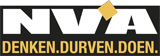 Brugge,  26/1/2016Gemeenteraad 26/1/2016 – BruggeAgendapunt 18 : OCMW – vereniging Ruddersstove – meerjarenplan 2014-2019, budget 2016 en budgetwijziging 2015 Ruddersstove – financieel van kwaad naar erger ….  Het meerjarenplan, budget 2016 en budgetwijziging 2015 van Ruddersstove worden hier ter goedkeuring in een afzonderlijk dossier voorgelegd vermits het aangepast meerjarenplan niet meer past in het vorige goedgekeurde meerjarenplan.    Enkel voor de vereniging Ruddersstove vertoont het aangepaste meerjarenplan een negatieve autofinancieringsmarge over de volledige 6 jaar, daar waar in de vorige versie vanaf 2017 positieve marges voorzien waren.  Om die reden komt dit dossier dan ook op de menukaart van de gemeenteraad terecht ….  De cijfers zijn terug veel slechter dan voorheen.   Nochtans is de regelgeving van de Beleids- en Beheerscyclus bij de OCMW-verenigingen wat soepeler dan bij de stad of het OCMW zelf.  Hier moet enkel het resultaat op kasbasis (of het toestandsevenwicht) voor elk financieel boekjaar van het meerjarenplan groter zijn of gelijk aan nul.   Dit is ergens logisch : men moet meer geld overhouden, dan dat men uitgeeft ….   Bij Ruddersstove bedraagt het resultaat op kasbasis van 2015 tot en met 2019 ieder jaar   0 € …   Dat duidt dus op het werkkapitaal van deze vereniging, de middelen die men daar in kas heeft.    Onder 0 is alvast wettelijk verboden, dus hier zitten we aan ons ‘plafond’ ….     En  -- goed om te weten -- om dat bedrag op 0 te kunnen houden heeft men dan nog 2,8 miljoen € leningen ingeschreven in 2015 ….  Het structurele evenwicht daarentegen moet niet aangetoond worden, hetgeen betekent dat de autofinancieringsmarge (het verschil tussen het exploitatieresultaat en de periodieke leningslasten)  onder nul mag gaan.   Een negatieve financieringsmarge betekent  dat de exploitatie-ontvangsten NIET volstaan om de exploitatie-uitgaven en de intresten en schuldaflossingen te financieren.   Desalniettemin is dat wel een belangrijke financiële indicator, een knipperlicht, ook voor deze verenigingen !   En zoals gemeld, in geen enkel jaar slaagt de vereniging erin om een positieve autofinancieringsmarge voor te leggen … en gaan we toch wel zwaar onder nul …  We verwijzen naar onze tussenkomst van 3/3/2015, waarin we onze oprechte bekommernis uitten omtrent de negatieve financiële evolutie van deze vereniging.   Vanuit N-VA onderschrijven we het belangrijke maatschappelijke doel van de vereniging, maar je kan dat maatschappelijke doel alleen maar realiseren als er een gezonde financiële basis en structuur is.   Je kan geen sociaal beleid voeren op een economisch/financieel kerkhof : rationaliseren en optimaliseren in functie van het verzekeren van de maatschappelijke opdracht op lange termijn is de boodschap.Mijnheer de schepen,   structurele maatregelen dringen zich op en we vragen ons af wanneer u deze eindelijk zult nemen ….   De situatie gaat van kwaad naar erger …     Bovendien stellen we ons ernstige vragen bij hetgeen vermeldt wordt op de eerste blz. van het budget anno 2016.  Ik citeer ; “voor de komende jaren gaan we uit van een stijgende omzet waardoor het gecumuleerde verlies van Ruddersstove minder snel stijgt” ….     Vreemd …. In 2015, 2016 en 2017 voorziet het meerjarenplan net  lagere exploitatieontvangsten dan in 2014 !   (blz 5 – meerjarenplan) 2014 : 5,39 miljoen2015 : 5,21 miljoen2016 : 5,24 mijoen2017 : 5,31 mijoen2018 : 5,47 miljoen2019 : 5,44 miljoenDeze omzetten zijn trouwens bijna 10 % lager, dan diegene die u raamde 1 jaar geleden, in uw vorige meerjarenplan  …   (v.b. 2019 : 6,03 miljoen €)    U doet hier toch wel wat aan “windowdressing”, in de hoop dat weinig raadsleden al deze stukken gaan doorgronden ….     Hoe verklaart u trouwens deze toch wel tegenvallende gebudgetteerde omzetten, niettegenstaande u  een contract afsloot in 2015 met 2 nieuwe externe klanten én het feit dat in 2017 een nieuw WZC in OCMW Brugge wordt geopend ?   Mijnheer de schepen, deze situatie is onhoudbaar, dat weet u best ook,    …   gelet op de bijzondere ernst.  Wij horen dan ook graag welke concrete acties en maatregelen  u NU in 2016  zult ondernemen …  om het tij te keren en Ruddersstove terug op de goede baan te zetten. Met dank voor uw antwoord. Geert Van TieghemN-VA-gemeenteraadslid0474/96.97.34geert.vantieghem@n-va.be